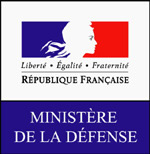 Rapport de PoliceAltis / Kavala21/07/2014Objet :  Interpellation d’un rebelleJe revenais d’une patrouille direction le commisariat de Kavala, j’entends alors un bruit d’hélicoptère venant de làbas, je mis hâte et arrivé sur place je vois un rebelle tirant avec son arme sur l’hélicoptère du général Novax qui devais faire la sieste.Je me gare à coté du suspect et je sors de mon véhicules pour le tazer, il n’oppose aucunes résistance, je le menotte et l’enmène à l’interieur du poste pour l’interroger.Je lui cite donc les fais retenu contre lui :Port de tenue rebelle en ville plus présicèment dans le poste de police. [25.000$]Port d’armes illégals. [10.000$]Je lui réquisisionne ses armes, et lui demande d’enlever ses vetements et de les posés à terre, ce qu’il fit immédiatement.Je lui est ensuite fais payé une amende qui lui coûta 40.000$, il accepta son amende.Je l’ai alors laissé partir.Cordialement,